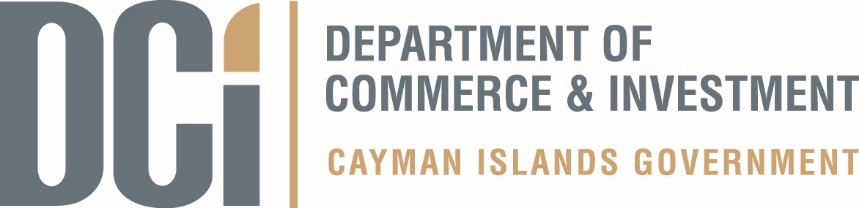 ____________________________________________________________________________________DCI Reminds Liquor Licence Holders to Renew Liquor licence holders in the Cayman Islands – including those with music and dancing licences – are reminded of the Friday, 18 August 2017 deadline to submit renewals. Licensees are reminded before they can apply for renewal, the premises must be inspected and approved by the relevant Government agencies. Depending on particular business being carried on, these inspections may include the Fire Service, Department of Environmental Health, Planning Department, and/or Port Authority.To assist with the liquor licence renewal process, below are contact details for the various Departments to arrange for inspections:The Planning Department: Inspections must be conducted by private licensed plumbers and electricians. These inspection reports can then be presented to the Planning Department at its counter on the 1st floor of the Government Administration Building or submitted online at www.planning.ky/ops . The Department of Environmental Health: Contact the department directly at 949-6696 or email dehcustomerservice@gov.ky for information or to schedule an inspection; alternatively you visit the department at 580 North Sound Road, George Town. In Cayman Brac, contact the DEH Office at 916-4201.The Fire Service: The department suggests that you schedule your annual fire safety inspection by sending an email to all the Inspectors listed below. Alternatively, you may call or email a specific inspector directly, if so preferred. Applicants are required to have their annual servicing and maintenance reports for all necessary fire protection systems available. The applicable reports will be required to be submitted to the department for review and consideration prior to the scheduling of the inspection. Inspectors’ Names and Contact Information:Mr. James Bodden      345-936-2226  james.bodden@gov.ky Mr. Darnely Scott       345-916-0429  chad.scott@gov.ky Mr. Brevon Elliott       345-938-8038  brevon.elliot@gov.kyThe Port Authority: Vessel inspection requests and fees should be made at the Port Authority location at 45A, Harbour Drive, George Town. All queries can be directed to 949-2055 or cjackson@caymanport.com. Police Clearances can also be requested and paid for at the business licensing counter of the Department of Commerce & Investment at the time the renewal applications are being submitted.Please carefully review licence categories and the permitted hours given below to ensure that all applications are made for the correct category as per your business activity. a)      DISTRIBUTORS – D1Monday to Friday                                 Saturday                                                 Sunday b)      PACKAGE                                        Monday to Friday                          Saturday                                    Sundayc)      RETAIL (Restaurants require a Restaurant or Wine and Beer licence; not Retail)                                                Monday to Friday                        Saturday                                    Sunday d)      HOTEL              Type of Service                            Monday to Friday                        Saturday                                 Sundaye)      TEMPORARY                                              Monday to Friday                           Saturday                                    Sunday f)       RESTAURANT – R1             Monday to Friday                                Saturday                                                 Sundayg)      WINE AND BEER – WNB1            Monday to Friday                                 Saturday                                                 Sundayh)     OCCASIONAL – OCC1              Monday to Friday                                 Saturday                                                 SundayLicensees must submit all applications including inspection approvals, along with all other supporting documents at the Business Licensing Counter on the1st floor of the Government Administration Building. Incomplete applications will not be accepted. The deadline to submit applications is August 18th. All applications received by the deadline will be considered at the Liquor Licensing Board’s annual meeting on 29 September 2017. Application forms can be downloaded from the Department of Commerce and Investment’s website www.dci.gov.ky. For more information, contact Shelise Jeffery on 244-2202. For Sister Islands operations, please contact Lolita Bodden at 948-2400 or Dave Tatum at 244-4401.-end-2017 Cayman Islands Ministry of Commerce, Planning and Infrastructure. All rights reserved.9:00 a.m. to 6:00 p.m.9:00 a.m. to 6:00 p.m.CLOSEDP1 Liquor Stores, Gas Stations etc.10:00 a.m. to10:00 p.m.10:00 a.m. to10:00 p.m.CLOSEDP2Tasting10:00 a.m. to10:00 p.m.10:00 a.m. to10:00 p.m.CLOSEDP3 Duty Free located at Airport Ports6:30 a.m. to10:00 p.m.6:30 a.m. to10:00 p.m.6:30 a.m. to10:00 p.m.P4 Duty Free located at Sea Port8:00 a.m. to4:00 p.m.8:00 a.m. to4:00 p.m.8:00 a.m. to4:00 p.m.only when Cruise Ships are in PortR1Nightclub8:00 p.m. – 4:00 a.m.8:00 p.m. – Midnight8:00 p.m. – 4:00 a.m.R2Bar10:00a.m.–2:00 a.m.10:00a.m. - Midnight1:00 p.m.- 2:00 a.m.R3Mobile10:00a.m.–2:00 a.m.10:00a.m.– Midnight1:00 p.m.- 2:00 a.m.R4Tasting10:00 a.m. - 10:00 p.m.10:00 a.m. - 10:00 p.m.CLOSEDH1Room and Mini-Bar ServiceALLOWED TOOPERATE 24 / 7ALLOWED TOOPERATE 24 / 7ALLOWED TOOPERATE 24 / 7H2Restaurants7:00 a.m. to 2:00 a.m. Seven Days per week7:00 a.m. to 2:00 a.m. Seven Days per week7:00 a.m. to 2:00 a.m. Seven Days per weekH3Bars within the Hotel10:00a.m. to 2:00a.m.10:00a.m. to Midnight1:00 p.m. to 2:00 a.m.H4Liquor Stores within a Hotel10:00 a.m. to 10:00 p.m.10:00 a.m. to 10:00 p.m.CLOSEDT1Nightclub8:00 p.m. – 4:00 a.m.8:00 p.m. – Midnight8:00 p.m. to 4:00 a.m.T2Bar10:00a.m.–2:00 a.m.10:00a.m. - Midnight1:00 p.m.- 2:00 a.m.T3Mobile10:00a.m.–2:00 a.m.10:00a.m.– Midnight1:00 p.m.- 2:00 a.m.10:00 a.m. to 2:00 a.m.10:00 a.m. to midnight8:00 a.m. to 2:00 a.m.10:00 a.m. to 2:00 a.m.10:00 a.m. to midnight8:00 a.m. to 2:00 a.m.10:00 a.m. to 2:00 a.m.10:00 a.m. to midnight8:00 a.m. to 2:00 a.m.